讲师培训课程课程背景：
培训师是企业培训计划的执行者与落实者，培训师是掌握培训方法的人，培训师更是企业实施与运作培训活动中的决定性因素。因此，面向企业内训师开展定期、定向、定标的专业技能培训势在必行。企业内训师的培养是属于技能类的培训，教学技巧和语言表达，属于教学技能的培养中最为重要，关键的环节。

课程目的：
通过课程可以使学员清楚企业内部讲师的职责，功能与角色，以及具备设计培训教学计划和培训表达实战能力。

课程内容：

课堂掠影：
 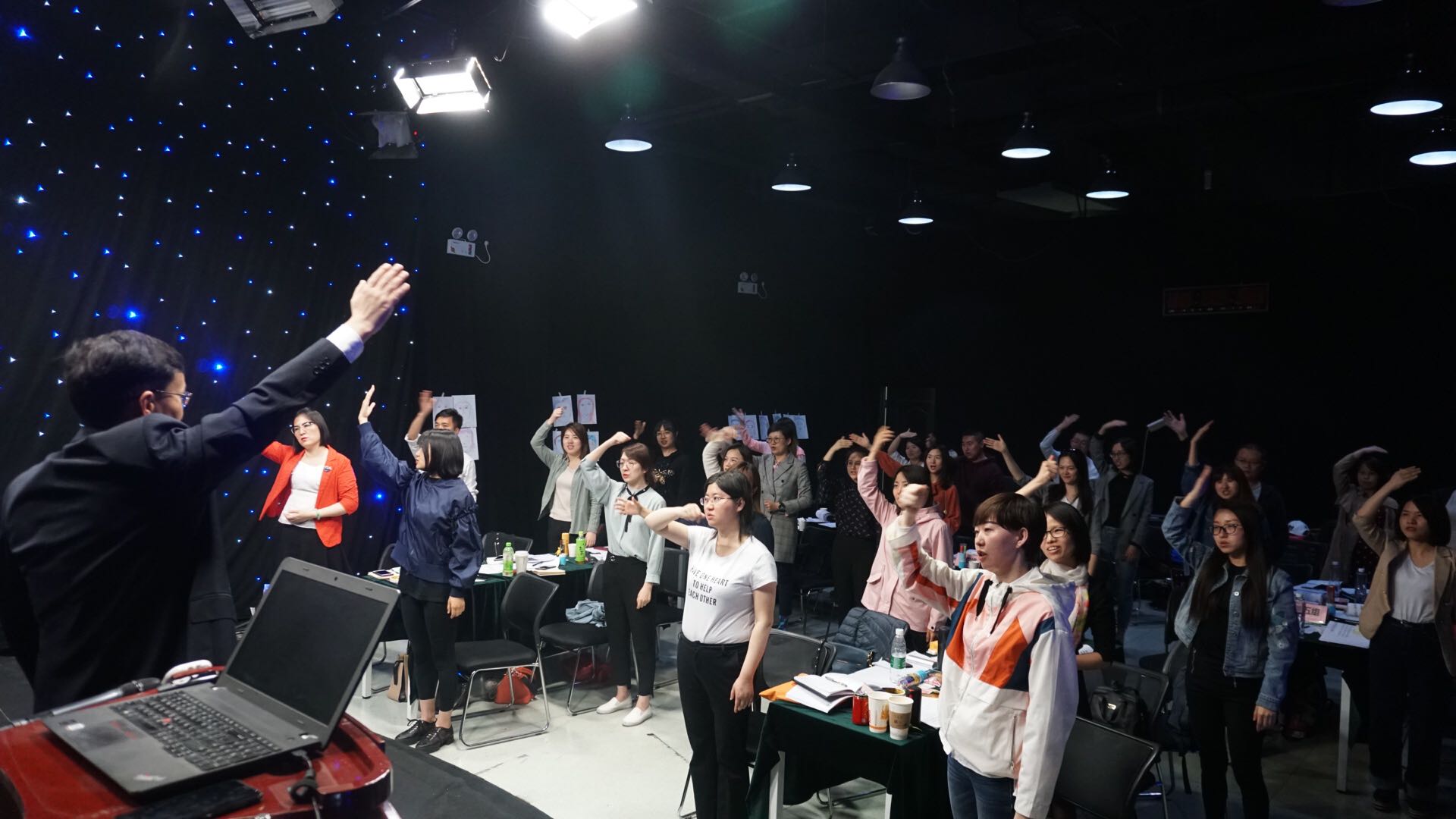 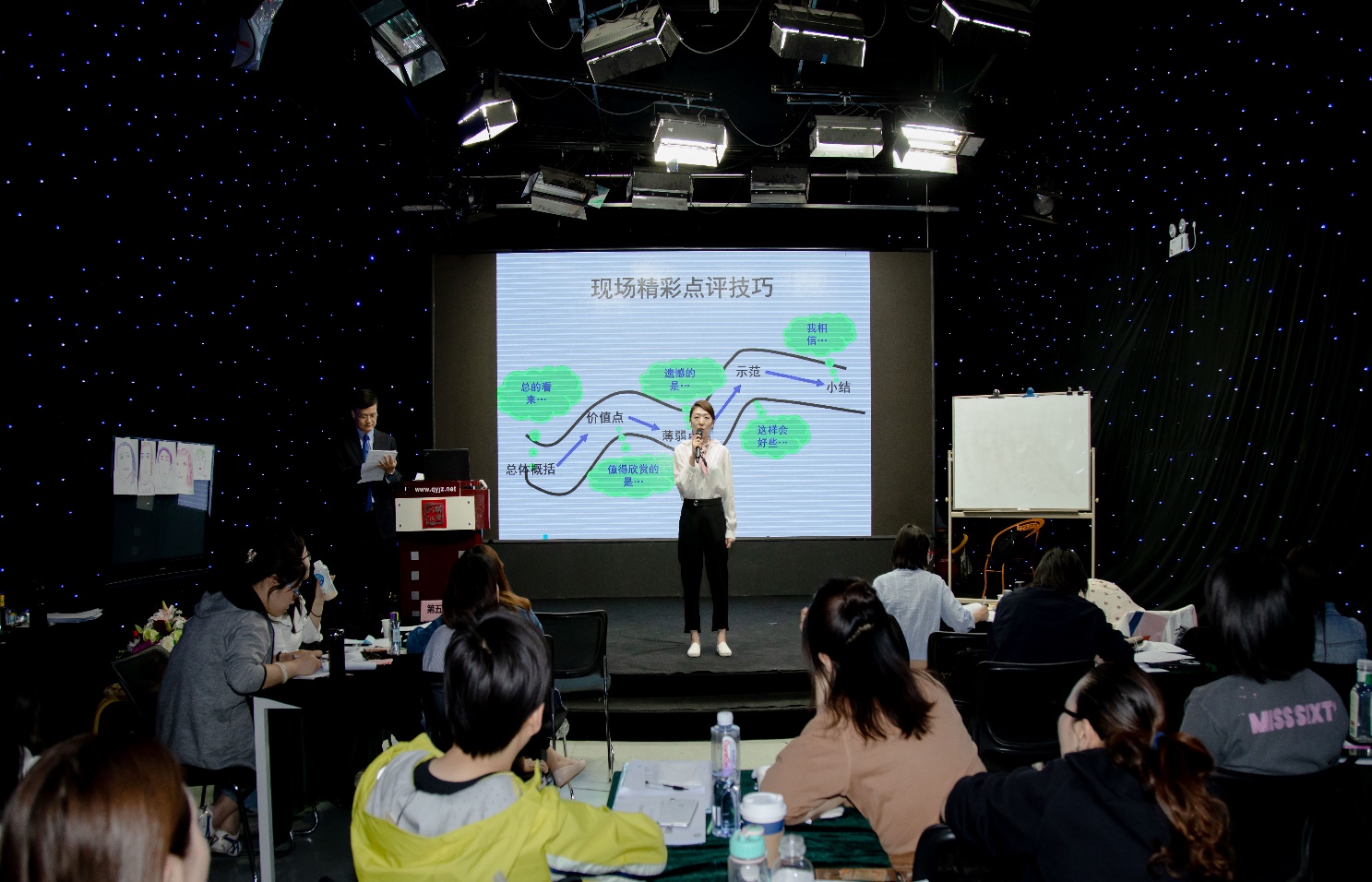 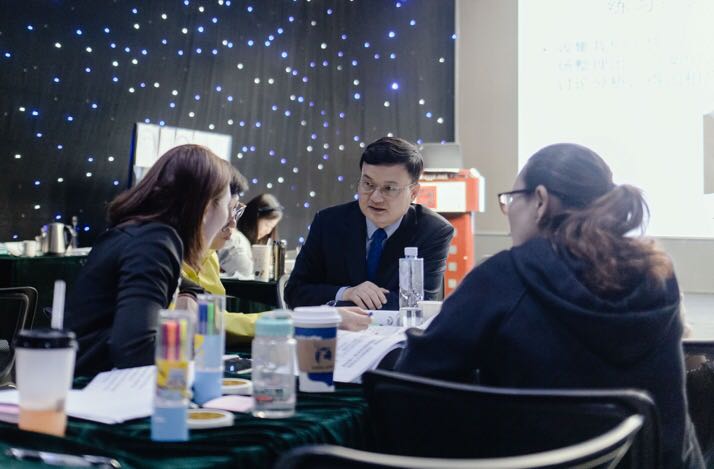 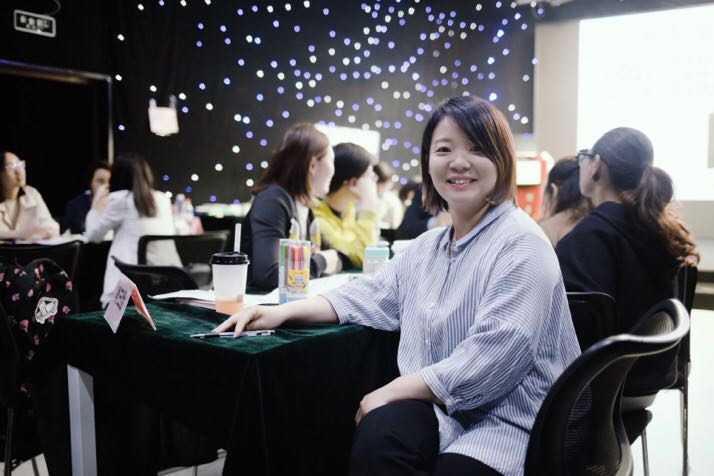 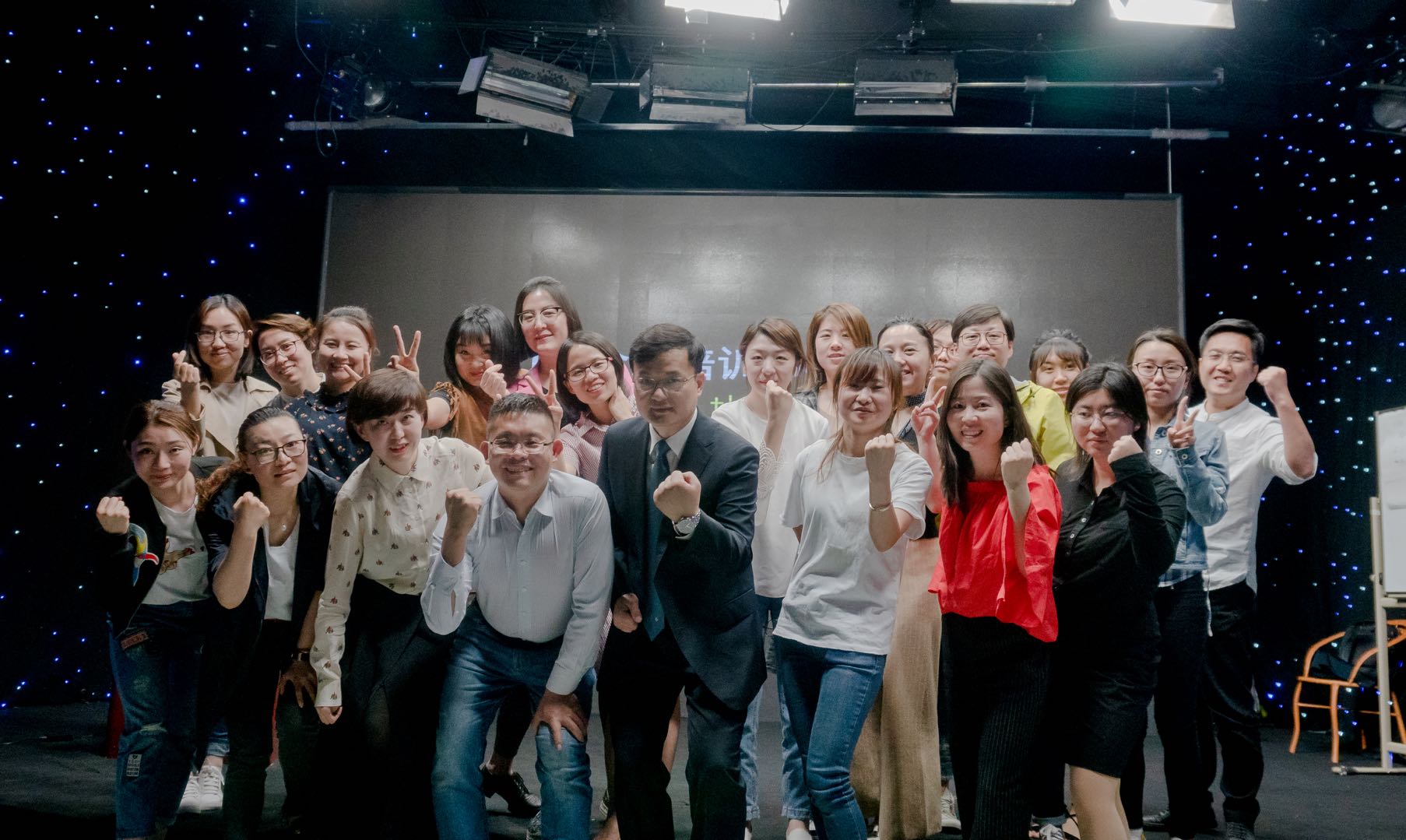 课程主题课程主题课程的具体内容目的、目标、收益目的、目标、收益方法与时长培
训
教
学
的
方
法
与
技
巧对自身的控制1.内训师的职业定位1.内训师的职业定位1.明确内训师的职业生涯定位 
专题讲座
案例教学
现场测试
 
1.5小时培
训
教
学
的
方
法
与
技
巧对自身的控制2.内训师的修炼内容2.内训师的修炼内容2.清晰内训师职业素养的要求 
专题讲座
案例教学
现场测试
 
1.5小时培
训
教
学
的
方
法
与
技
巧对自身的控制3.内训师的首要任务3.内训师的首要任务3.掌握职业道德培养的重要性 
专题讲座
案例教学
现场测试
 
1.5小时培
训
教
学
的
方
法
与
技
巧对自身的控制4.内训师的自身形象4.内训师的自身形象4.知晓自身形象在培训中的位置 
专题讲座
案例教学
现场测试
 
1.5小时培
训
教
学
的
方
法
与
技
巧对自身的控制5.如何做好课前准备5.如何做好课前准备5.学会把握课前的各项准备工作 
专题讲座
案例教学
现场测试
 
1.5小时培
训
教
学
的
方
法
与
技
巧对自身的控制6.如何消除紧张情绪6.如何消除紧张情绪6.基本掌握紧张情绪的消除方法 
专题讲座
案例教学
现场测试
 
1.5小时培
训
教
学
的
方
法
与
技
巧对自身的控制7.对自身的全面控制7.对自身的全面控制7.清楚为确保质量进行全面控制 
专题讲座
案例教学
现场测试
 
1.5小时培
训
教
学
的
方
法
与
技
巧 
对学员的控制1.讲师学员的关系1.讲师学员的关系1.理顺与学员的关系有助于教学 
专题讲座
案例分享
现场测试
提供工具
 
1.5小时培
训
教
学
的
方
法
与
技
巧 
对学员的控制2.学员类型的划分2.学员类型的划分2.清晰学员的类型可以因人施教 
专题讲座
案例分享
现场测试
提供工具
 
1.5小时培
训
教
学
的
方
法
与
技
巧 
对学员的控制3.了解学员的方法3.了解学员的方法3.了解清学员可以知晓能力差距 
专题讲座
案例分享
现场测试
提供工具
 
1.5小时培
训
教
学
的
方
法
与
技
巧 
对学员的控制4.沟通学员的方法4.沟通学员的方法4.沟通好学员可以稳定参培情绪 
专题讲座
案例分享
现场测试
提供工具
 
1.5小时培
训
教
学
的
方
法
与
技
巧 
对学员的控制5.引导学员的方法5.引导学员的方法5.引导好学员可以诱发学习欲望 
专题讲座
案例分享
现场测试
提供工具
 
1.5小时培
训
教
学
的
方
法
与
技
巧 
对学员的控制6.吸引学员的技巧6.吸引学员的技巧6.吸引住学员可以激发学习热忱 
专题讲座
案例分享
现场测试
提供工具
 
1.5小时培
训
教
学
的
方
法
与
技
巧 
 
 
 
对教学的控制1.培训的教学原则1.培训的教学原则1.把握原则可以增强教学效果专题讲座
案例分享
游戏体验
提供工具
 
4个小时培
训
教
学
的
方
法
与
技
巧 
 
 
 
对教学的控制2.教学的三读五备2.教学的三读五备2.读好计划可以提升培训质量专题讲座
案例分享
游戏体验
提供工具
 
4个小时培
训
教
学
的
方
法
与
技
巧 
 
 
 
对教学的控制3.控制意图的方法3.控制意图的方法3.控好意图可以界定教学范围专题讲座
案例分享
游戏体验
提供工具
 
4个小时培
训
教
学
的
方
法
与
技
巧 
 
 
 
对教学的控制4.开场的几种形式4.开场的几种形式4.做好教学开场可以事半功倍专题讲座
案例分享
游戏体验
提供工具
 
4个小时培
训
教
学
的
方
法
与
技
巧 
 
 
 
对教学的控制5.教学教法的种类5.教学教法的种类5.掌握教法可以活跃培训课堂专题讲座
案例分享
游戏体验
提供工具
 
4个小时培
训
教
学
的
方
法
与
技
巧 
 
 
 
对教学的控制6.教学演绎的技巧6.教学演绎的技巧6.丰富演绎手法可以增强效果专题讲座
案例分享
游戏体验
提供工具
 
4个小时培
训
教
学
的
方
法
与
技
巧 
 
 
 
对教学的控制7.教学助力的方法7.教学助力的方法7.掌握助力方法可以促进转化专题讲座
案例分享
游戏体验
提供工具
 
4个小时培
训
教
学
的
方
法
与
技
巧 
 
 
 
对教学的控制8.教学技巧的运用8.教学技巧的运用8.学会教学技巧可以吸引学员专题讲座
案例分享
游戏体验
提供工具
 
4个小时培
训
教
学
的
方
法
与
技
巧 
 
 
 
对教学的控制9.教学提问的方式9.教学提问的方式9.掌握问答方法可以掌控课堂专题讲座
案例分享
游戏体验
提供工具
 
4个小时培
训
教
学
的
方
法
与
技
巧 
 
 
 
对教学的控制10.点评学员的方法10.点评学员的方法10.学会点评可以培养参培热忱专题讲座
案例分享
游戏体验
提供工具
 
4个小时培
训
教
学
的
方
法
与
技
巧 
 
 
 
对教学的控制11.教学问题的规避11.教学问题的规避11.注意规避问题可以畅通教学专题讲座
案例分享
游戏体验
提供工具
 
4个小时课程主题课程的具体内容目的、目标、收益方法与时长教
学
语
言
表
达
的
方
法
与
技
巧
 1.教学语言与演讲的对比1.明确演讲与教学语言的区别 
专题讲座
案例教学
小组研讨
游戏体验
提供工具
案例分享
标杆展示
晚间自习
单兵辅导
完成作业
行动计划
 
课堂
7个小时
 教
学
语
言
表
达
的
方
法
与
技
巧
 2.语言表达的七个标准2.掌握标准，利于语言的修炼 
专题讲座
案例教学
小组研讨
游戏体验
提供工具
案例分享
标杆展示
晚间自习
单兵辅导
完成作业
行动计划
 
课堂
7个小时
 教
学
语
言
表
达
的
方
法
与
技
巧
 3.语言表达的六项准备3.学会语言表达前的各种准备 
专题讲座
案例教学
小组研讨
游戏体验
提供工具
案例分享
标杆展示
晚间自习
单兵辅导
完成作业
行动计划
 
课堂
7个小时
 教
学
语
言
表
达
的
方
法
与
技
巧
 4.教学语言表达的要求4.清晰要求，利于语言的规范 
专题讲座
案例教学
小组研讨
游戏体验
提供工具
案例分享
标杆展示
晚间自习
单兵辅导
完成作业
行动计划
 
课堂
7个小时
 教
学
语
言
表
达
的
方
法
与
技
巧
 5.语言表达的六个特色5.懂得特色，丰富语言的魅力 
专题讲座
案例教学
小组研讨
游戏体验
提供工具
案例分享
标杆展示
晚间自习
单兵辅导
完成作业
行动计划
 
课堂
7个小时
 教
学
语
言
表
达
的
方
法
与
技
巧
 6.教学语言表达的提示6.学会提示，利于讲义的编制 
专题讲座
案例教学
小组研讨
游戏体验
提供工具
案例分享
标杆展示
晚间自习
单兵辅导
完成作业
行动计划
 
课堂
7个小时
 教
学
语
言
表
达
的
方
法
与
技
巧
 7.教学语言表达的设计7.学会设计，形成自身的风格 
专题讲座
案例教学
小组研讨
游戏体验
提供工具
案例分享
标杆展示
晚间自习
单兵辅导
完成作业
行动计划
 
课堂
7个小时
 教
学
语
言
表
达
的
方
法
与
技
巧
 8.教学语言表达的方法8.掌握方法，增强语言的效果 
专题讲座
案例教学
小组研讨
游戏体验
提供工具
案例分享
标杆展示
晚间自习
单兵辅导
完成作业
行动计划
 
课堂
7个小时
 教
学
语
言
表
达
的
方
法
与
技
巧
 9.语言表达的吐字归音9.学会吐字归音强化语言清晰度 
专题讲座
案例教学
小组研讨
游戏体验
提供工具
案例分享
标杆展示
晚间自习
单兵辅导
完成作业
行动计划
 
课堂
7个小时
 教
学
语
言
表
达
的
方
法
与
技
巧
 10.语言表达的抑扬顿挫10.学会抑扬顿挫增加语言的力度 
专题讲座
案例教学
小组研讨
游戏体验
提供工具
案例分享
标杆展示
晚间自习
单兵辅导
完成作业
行动计划
 
课堂
7个小时
 教
学
语
言
表
达
的
方
法
与
技
巧
 11.语言表达的轻重缓急11.掌握轻重缓急，可以象形会意 
专题讲座
案例教学
小组研讨
游戏体验
提供工具
案例分享
标杆展示
晚间自习
单兵辅导
完成作业
行动计划
 
课堂
7个小时
 教
学
语
言
表
达
的
方
法
与
技
巧
 12.语言表达的故事新编12.学会故事新编，可以赋予新意 
专题讲座
案例教学
小组研讨
游戏体验
提供工具
案例分享
标杆展示
晚间自习
单兵辅导
完成作业
行动计划
 
课堂
7个小时
 教
学
语
言
表
达
的
方
法
与
技
巧
 13.语言表达的现代语法13.使用现代语法，可以产生共鸣 
专题讲座
案例教学
小组研讨
游戏体验
提供工具
案例分享
标杆展示
晚间自习
单兵辅导
完成作业
行动计划
 
课堂
7个小时
 教
学
语
言
表
达
的
方
法
与
技
巧
 14.语言表达的问题规避14.注意规避问题，防止语言失误 
专题讲座
案例教学
小组研讨
游戏体验
提供工具
案例分享
标杆展示
晚间自习
单兵辅导
完成作业
行动计划
 
课堂
7个小时
 教
学
语
言
表
达
的
方
法
与
技
巧
 15.肢体语言表达的应用15.注重肢体语言，助推语言效果 
专题讲座
案例教学
小组研讨
游戏体验
提供工具
案例分享
标杆展示
晚间自习
单兵辅导
完成作业
行动计划
 
课堂
7个小时
 教
学
语
言
表
达
的
方
法
与
技
巧
 16.语言表达的修炼方法16.明确修炼方法，可以快速成长 
专题讲座
案例教学
小组研讨
游戏体验
提供工具
案例分享
标杆展示
晚间自习
单兵辅导
完成作业
行动计划
 
课堂
7个小时
 教
学
语
言
表
达
的
方
法
与
技
巧
 17.语言表达的体验练习17.上台演练，可以亲身体验感受 
专题讲座
案例教学
小组研讨
游戏体验
提供工具
案例分享
标杆展示
晚间自习
单兵辅导
完成作业
行动计划
 
课堂
7个小时
 